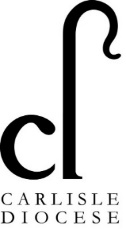 Diocese of Carlisle Board of EducationDBE Briefing NotesTuesday 13th October: Teaching RSE in a Church of England School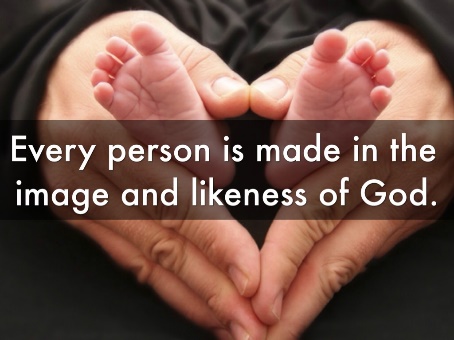 “Central to Christian theology is the truth that every single one of us is made in the image of God. Every one of us is loved unconditionally by God. We must avoid, at all costs, diminishing the dignity of any individual to a stereotype or a problem. Church of England schools offer a community where everyone is a person known and loved by God, supported to know their intrinsic value.”++ Justin WelbyThe following websites were all referred to during today’s briefing sessions. Valuing All God’s Children: Guidance for Church of England Schools on challenging homophobic, biphobic and transphobic bullying (Summer 2019) https://www.churchofengland.org/sites/default/files/201907/Valuing%20All%20God%27s%20Children%20July%202019_0.pdfRelationships and sex education and health education statutory guidancehttps://www.gov.uk/government/publications/relationships-education-relationships-and-sex-education-rse-and-health-educationDiocesan guidance papers and model policyhttps://www.carlislediocese.org.uk/documents/category/schools-and-education-policies-guidance-and-information-schools-and-governors/?page=2Church of England Education Office: “supports the approach taken by the government, including recommending an age-appropriate provision of sex education at primary level”https://www.churchofengland.org/more/education-and-schools/church-schools-and-academies/relationships-sex-and-health-educationGoodness & Mercy: RSHE resource for Church of England Schools can be used as a standalone resource of to complement an existing scheme https://goodnessandmercy.co.uk/Stonewall: resources to prompt thinking and discussion (“acceptance without exception”) https://www.stonewall.org.uk/resource-type/postersRHE Hub: DfE funded support for Primary Schools in the North of England to deliver high quality RHE training for teachers https://www.ellentsa.org/rhe-hub-north.htmlMark Hazzard, Ellenborough & Ewanrigg (Maryport) mhazzard@ellbra-ewan.cumbria.sch.ukEquality Act 2010: whilst we hope it would never be necessary to refer to legislation, the Equality Act 2010 is there as a last resort to remind anyone you may have dealings with that sexual orientation is a protected characteristic and it is therefore illegal to discriminate against anyone on the ground of their sexual orientation.https://www.legislation.gov.uk/ukpga/2010/15/section/12If you have any questions, need any support or wish to discuss RSE at your school, please do not hesitate to contact Charlotte:charlotte.tudway@carlislediocese.org.uk; 07917993659